Job Hazard Analysis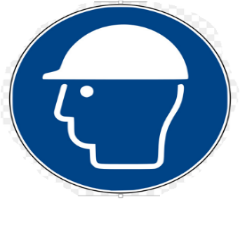 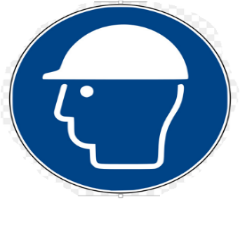 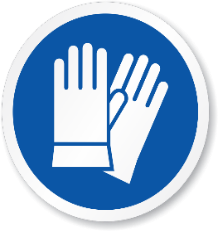 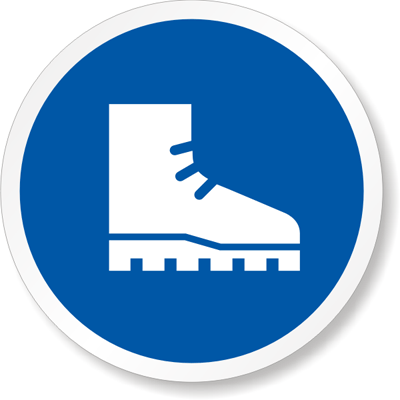 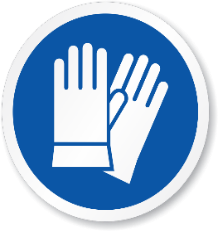 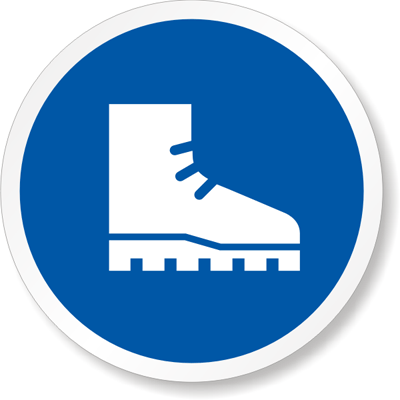 Trainings Required*/Recommended:Equipment/Tools/Chemicals Required for the Job:  Additional Information: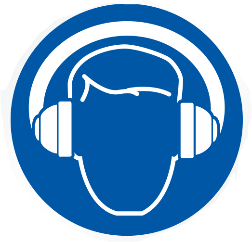 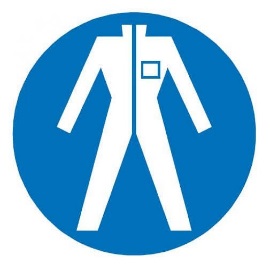 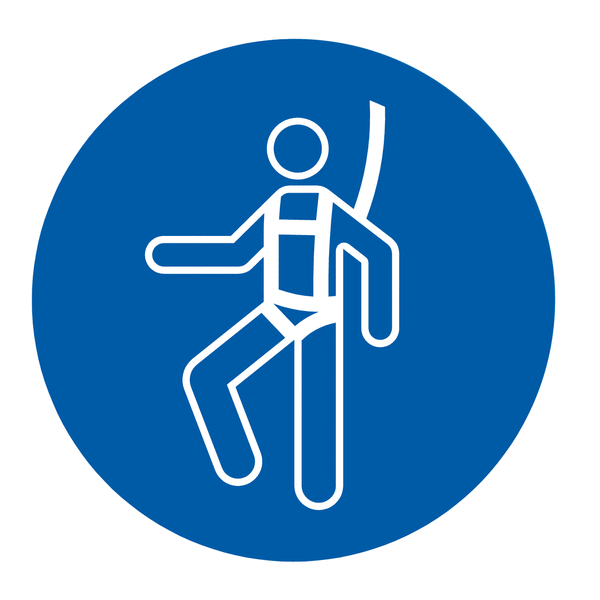 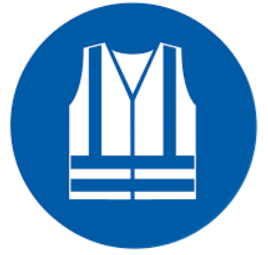 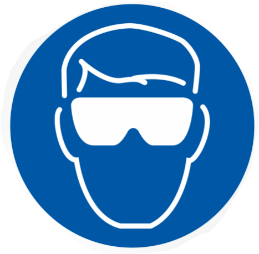 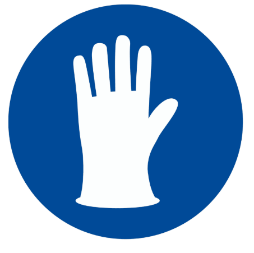 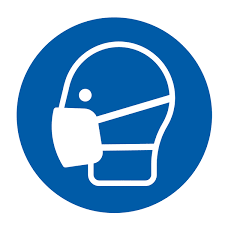 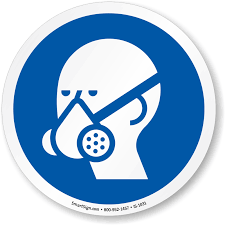 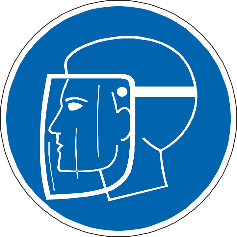 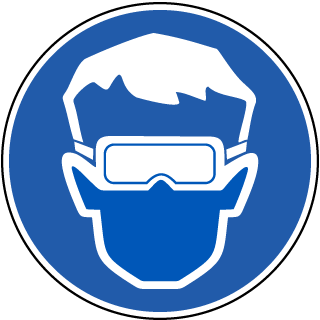 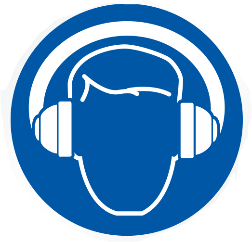 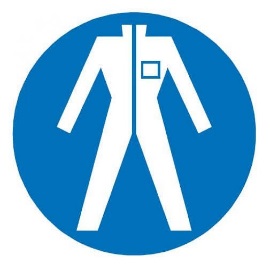 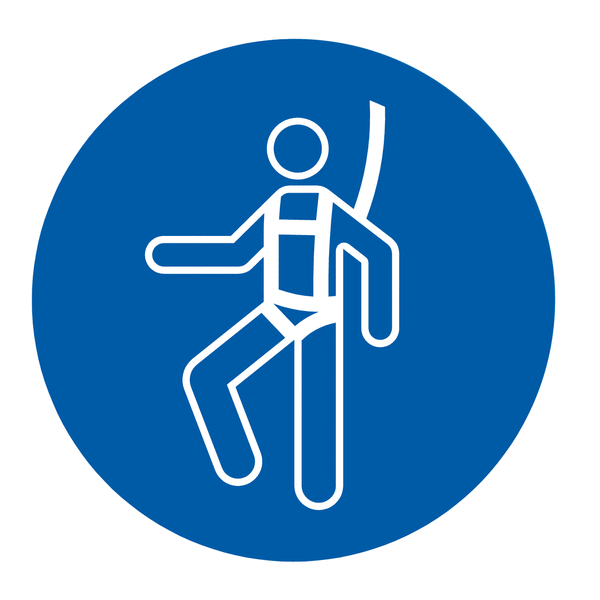 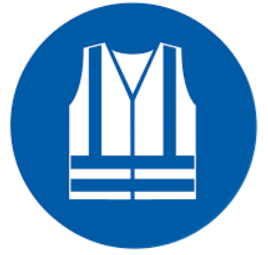 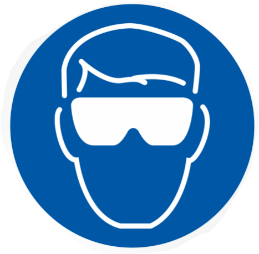 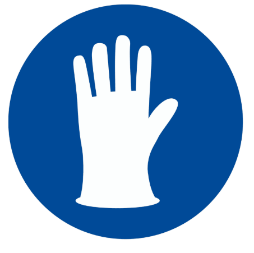 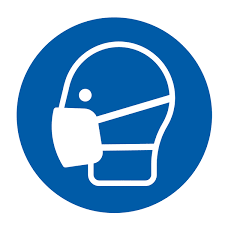 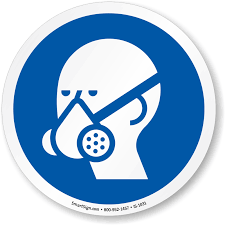 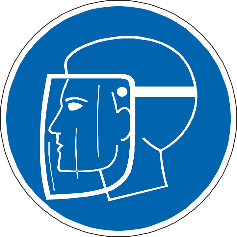 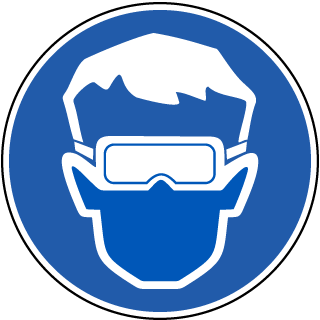 Task/Equipment: Department: Analyzed By: Date: StepsHazards PresentSafety Measures and Controls